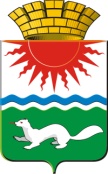 ГЛАВА СОСЬВИНСКОГО ГОРОДСКОГО ОКРУГАПОСТАНОВЛЕНИЕот  21.01.2016  №  1			                                             р.п. СосьваО внесении изменений в постановление главы Сосьвинского городского округаот 19.08.2014 № 25 «О создании Общественного политического совета при главе Сосьвинского городского округа»В соответствии с решением Общественного политического совета при главе Сосьвинского городского округа, в связи с изменениями в кадровом составе администрации Сосьвинского городского округа, в целях повышения эффективности работы Общественного политического совета, руководствуясь ст. 27 и ст. 45 Устава Сосьвинского городского округа,ПОСТАНОВЛЯЮ:1. Внести изменения в приложение № 2 «Состав Общественного политического совета при главе Сосьвинского городского округа» к постановлению главы Сосьвинского городского округа от 19.08.2015 № 25 «О создании Общественного политического совета при главе Сосьвинского городского округа» и читать его в новой редакции (прилагается).2. Настоящее постановление опубликовать в приложении к газете «Серовский рабочий» «Муниципальный вестник» и разместить на официальном сайте Сосьвинского городского округа.3. Контроль исполнения настоящего постановления оставляю за собой.Глава Сосьвинского городского округа                                                                                          А.А. СафоновСостав общественного политического совета при главе Сосьвинского городского округаПредседатель общественно-политического Совета:	Сафонов А.А. – глава Сосьвинского городского округа.Заместитель председателя общественно-политического Совета:	Макаров Г.Н. - глава  администрации Сосьвинского городского округа.Секретарь общественно-политического Совета:	Щербакова И.И. – помощник главы Сосьвинского городского округаЧлены общественно-политического Совета:	Спицина С.В. – заместитель главы администрации Сосьвинского городского округа по экономике и промышленности.	Куракова С.А. – начальник отраслевого органа администрации Сосьвинского городского округа «Управление образования».	Барматова О.А. - начальник отраслевого органа администрации Сосьвинского городского округа «Управление по делам культуры, молодежи и спорта».	Греф Л.В. – председатель общественной организации «Совет ветеранов Сосьвинского городского округа» (по согласованию).	Гайдуков А.Н. - председатель Сосьвинского отделения Свердловской областной организации имени Героя Советского Союза Юрия Исламова общероссийской общественной организации «Российский Союз ветеранов Афганистана» (по согласованию).Печкурова Г.Н. – секретарь Сосьвинского местного отделения Всероссийской политической партии «ЕДИНАЯ РОССИЯ», депутат Думы Сосьвинского городского округа (по согласованию).Сейтмагамбетов Р.Р. – руководитель Сосьвинского отделения партии ЛДПР, депутат Думы Сосьвинского городского округа (по согласованию).	Лукаш Н.Г. – депутат Думы Сосьвинского городского округа (по согласованию).	Гарбуз Е.Г. – депутат Думы Сосьвинского городского округа, председатель общественной организации «Женский совет» п. Восточный (по согласованию).	Фаёнова Г.П. - депутат Думы Сосьвинского городского округа (по согласованию).	Нелюбин Е.В. - депутат Думы Сосьвинского городского округа (по согласованию).	Сентюрева И.В. - депутат Думы Сосьвинского городского округа (по согласованию).	Бабайлова Л.А. – член Президиума Серовской городской профсоюзной организации работников образования, председатель первичной профсоюзной организации муниципального бюджетного общеобразовательного учреждения средняя общеобразовательная школа № 4 р.п. Сосьва (по согласованию).	Поспелова Е.П. – председатель Профсоюзного комитета муниципального бюджетного общеобразовательного учреждения средняя общеобразовательная школа № 1 пос. Восточный (по согласованию).	Панасова Н.С. - председатель Профсоюзного комитета муниципального бюджетного общеобразовательного учреждения средняя общеобразовательная школа № 1 р.п. Сосьва им. Героя Российской Федерации Романова В.В. (по согласованию).	Рогова О.Э. -  председатель Профсоюзного комитета муниципального бюджетного общеобразовательного учреждения средняя общеобразовательная школа № 2 пос. Восточный (по согласованию).	Тупицын А.В. - председатель Профсоюзного комитета муниципального бюджетного образовательного учреждения дополнительного обучения детей детская юношеская спортивная школа пос. Восточный (по согласованию).	Черкашина Н.В. – член Совета предпринимателей Сосьвинского городского округа (по согласованию).	Коркунова Т.А. – председатель совета родителей муниципального бюджетного дошкольного образовательного учреждения детский сад № 2 р.п. Сосьва (по согласованию).	Алексеева Н.М. – председатель родительского комитета муниципального бюджетного общеобразовательного учреждения основная общеобразовательная школа № 5 р.п. Сосьва (по согласованию).	Плетнева М.Г. - председатель родительского комитета муниципального бюджетного общеобразовательного учреждения средняя общеобразовательная школа № 1 р.п. Сосьва им. Героя Российской Федерации Романова В.В. (по согласованию).	Ярусова А.С. - председатель Профсоюзного комитета муниципального бюджетного общеобразовательного учреждения средняя общеобразовательная школа с. Кошай (по согласованию).	Рычкова О.Н. - председатель трудового коллектива муниципального бюджетного общеобразовательного учреждения средняя общеобразовательная школа № 4 р.п. Сосьва (по согласованию).	Смирнов В.Е. - председатель трудового коллектива муниципального бюджетного общеобразовательного учреждения средняя общеобразовательная школа с. Романово (по согласованию).	Филлипов В.А. – лидер общественного мнения р.п. Сосьва, почетный гражданин Сосьвинского городского округа (по согласованию).	Греф Л.Г. – лидер общественного мнения р.п. Сосьва (по согласованию).Приложение к  постановлению главы   Сосьвинского городского округа                                                                           от 21.01.2016  № 1